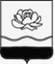 РОССИЙСКАЯ ФЕДЕРАЦИЯКемеровская область - Кузбассгород МыскиАдминистрация Мысковского городского округаПОСТАНОВЛЕНИЕ от 02.04.2024 № 392-нпОб утверждении перечня главных администраторов источников финансирования дефицита бюджета Мысковского городского округа на 2024 год и на плановый период 2025 и 2026 годовВ соответствии с пунктом 4 статьи 160.2 Бюджетного кодекса Российской Федерации, постановлением Правительства Российской Федерации от 16.09.2021 № 1568 «Об утверждении общих требований к закреплению за органами государственной власти (государственными органами) субъекта Российской Федерации, органами управления территориальными фондами обязательного медицинского страхования, органами местного самоуправления, органами местной администрации полномочий главного администратора источников финансирования дефицита бюджета и к утверждению перечня главных администраторов источников финансирования дефицита бюджета субъекта Российской Федерации, бюджета территориального фонда обязательного медицинского страхования, местного бюджета», руководствуясь статьей 44 Устава Мысковского городского округа:Утвердить перечень главных администраторов источников финансирования дефицита бюджета Мысковского городского округа на 2024 год и на плановый период 2025 и 2026 годов согласно приложению.2. Начальнику организационного отдела администрации Мысковского городского округа Мукечековой Л.В. обеспечить официальное опубликование настоящего постановления в городской газете «Мыски» и на сайте «Электронный бюллетень Мысковского городского округа» (электронный адрес в информационно-телекоммуникационной сети «Интернет» - pravo-myskiadmin.ru). 3. Настоящее постановление вступает в силу на следующий день после его официального опубликования (обнародования) и распространяет свое действие на правоотношения, возникшие с 1 января 2024 года.4. Контроль за исполнением настоящего постановления возложить на заместителя главы Мысковского городского округа по финансам - начальника Финансового управления Мысковского городского округа О.В. Радченко.Глава Мысковскогогородского округа	Е.В. Тимофеев